IntroduzioneIl presente documento contiene il modulo della scheda informativa relativa all’housing dei nodi trasmissivi che il Fornitore dovrà compilare per ciascuno dei siti offerti destinati ad ospitare i nodi di amplificazione della rete del GARR. La scheda serve a descrivere i siti dal punto di vista strutturale ed impiantistico. Nella scheda sono inoltre richieste le informazioni relative ai punti di contatto e alle modalità per l’accesso ai siti in questione.SchedaAnagrafica del sitoPunti di contattoPresidio e procedura di accessoDotazioni accessorie e planimetriaImpianto elettricoImpianto di climatizzazioneImpianto antincendioAltri impianti e dispositivi di sicurezzaLinea telefonica analogicaNome del fornitore di housingIndirizzo sito LocalitàCAPCittàProvinciaRegioneCoordinate GPSPunto di contatto in locoNomeCognomePunto di contatto in locoTelefonoemailEscalation 1° LivelloNomeCognomeEscalation 1° LivelloTelefonoemailEscalation 2° LivelloNomeCognomeEscalation 2° LivelloTelefonoemailEscalation 3° LivelloNomeCognomeEscalation 3° LivelloTelefonoemailTipologia PresidioSito non presidiatoTipologia PresidioSito presidiatoH24Tipologia PresidioSito presidiatoFasce orarieProcedura di accessoallegare/descrivereallegare/descrivereallegare/descriverePredisposizioni per cablaggioCanalizzazioni aereePredisposizioni per cablaggioCanalizzazioni sottopavimentoPredisposizioni per cablaggioStruttura di permute (ODF/DDF)Predisposizioni per cablaggioAltroPlanimetria del sitoAllegare, specificando il punto di consegna dei collegamenti in fibra, e l’area dedicata ai rack GARR.Allegare, specificando il punto di consegna dei collegamenti in fibra, e l’area dedicata ai rack GARR.Quadro elettrico apparati GARRDedicatoDedicatoQuadro elettrico apparati GARRCondivisoCondivisoAlimentazione disponibile in sitoTrifase (AC)Trifase (AC)Alimentazione disponibile in sitoMonofase (AC)Monofase (AC)Alimentazione disponibile in sitoCorrente Continua (-48V)Corrente Continua (-48V)Frequenza di manutenzione programmata(impianto elettrico)Gruppo di continuità (UPS)Autonomia (h)Freq. MenutenzioneGruppo elettrogenoAutonomia (h)Freq. MenutenzioneStazione di energia (-48VDC)Autonomia (h)Freq. MenutenzioneTemperatura media sala/spazio GARR (°C)Sistema di monitoraggio ambientaleSINOTipologia impiantoEstintoriEstintoriTipologia impiantoPolveriPolveriTipologia impiantoGASGASTipologia impiantoCO2CO2Tipologia impiantoaltra tipologiaaltra tipologiaRilevatori di fumoSINOPresenza di porte tagliafuocoSINOProcedura in caso di incendioallegareallegareallegareallegareAnti allagamentoSINOAllarme anti intrusioneSINOPorte di accesso blindateSINOFinestre blindateSINODisponibilità di una linea analogica POTSSINO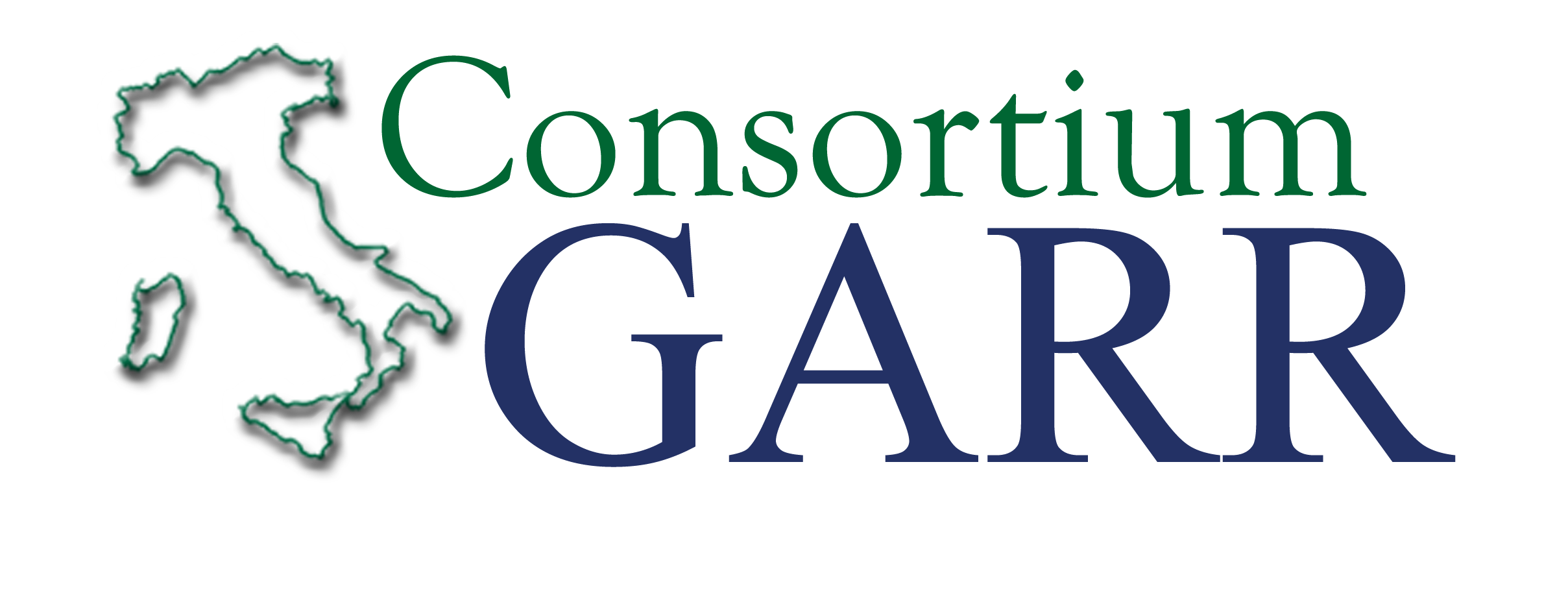 